Ресурсный центр по поддержке образования детей с особыми образовательными потребностями ГБОУ «Республиканский центр образования» оказывает следующие виды услуг:консультативно-методическое сопровождение реализации адаптированных образовательных программ общего образования, программ коррекционной работы, психолого-педагогического сопровождения; индивидуальные консультации семей, воспитывающих детей с ограниченными возможностями здоровья (очно, дистанционно);индивидуальные и групповые консультации педагогических работников, реализующих адаптированные образовательные программы, проведение семинаров (по запросу образовательной организации);услуги учителя -дефектолога и учителя-логопеда (диагностика, консультирование, очные или дистанционные занятия по запросу образовательной организации); проведение образовательных событий для детей с ОВЗ и детей-инвалидов, профориентационных мероприятий; организация обучения детей, находящихся на длительном лечении или реабилитации АУСОРБ «Светлый»; информационная поддержка, педагогическое просвещение через телеграмм-канал Навигатор инклюзивного образования  https://t.me/+lmgjIm830RwxMmQy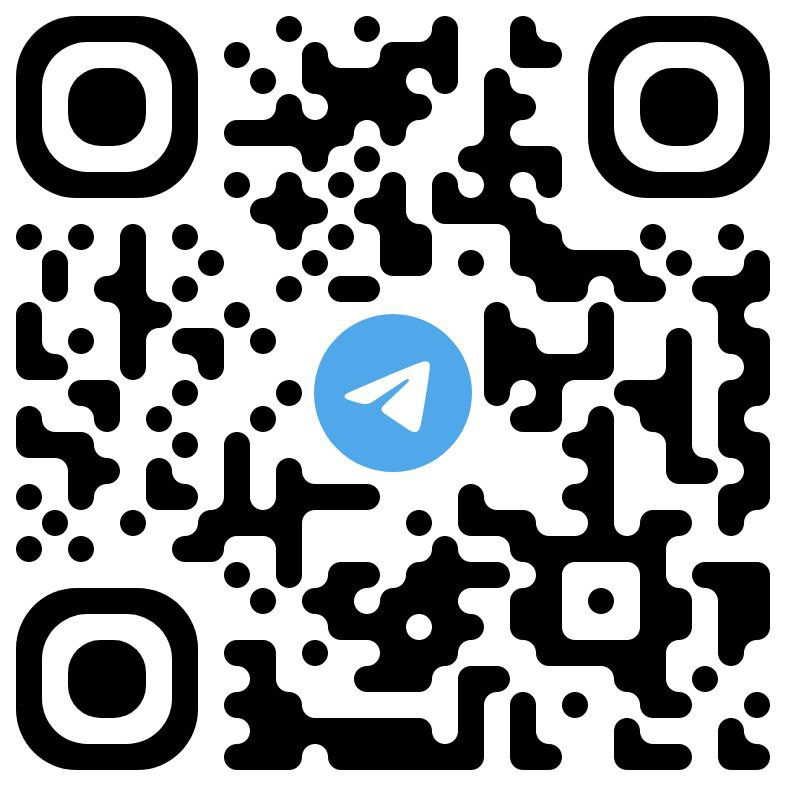 Руководитель РЦ: Дашинимаева Саяна Мункожаргаловна, тел.: 89148331943.  Ст. методист: Заварзина Татьяна Геннадьевна, тел.: 89140549376.Учитель-логопед: Серебренникова Эржэна Валерьевна, тел.: 89025342477 (консультирование с 15.00 до 17.00 понедельник, среда, пятница).Учитель-дефектолог: Сахирова Виктория Валерьевна, тел.: 89085923086 (консультирование с 15.30 до 17.00 понедельник, среда, пятница).e-mail:  rco@govrb.ru